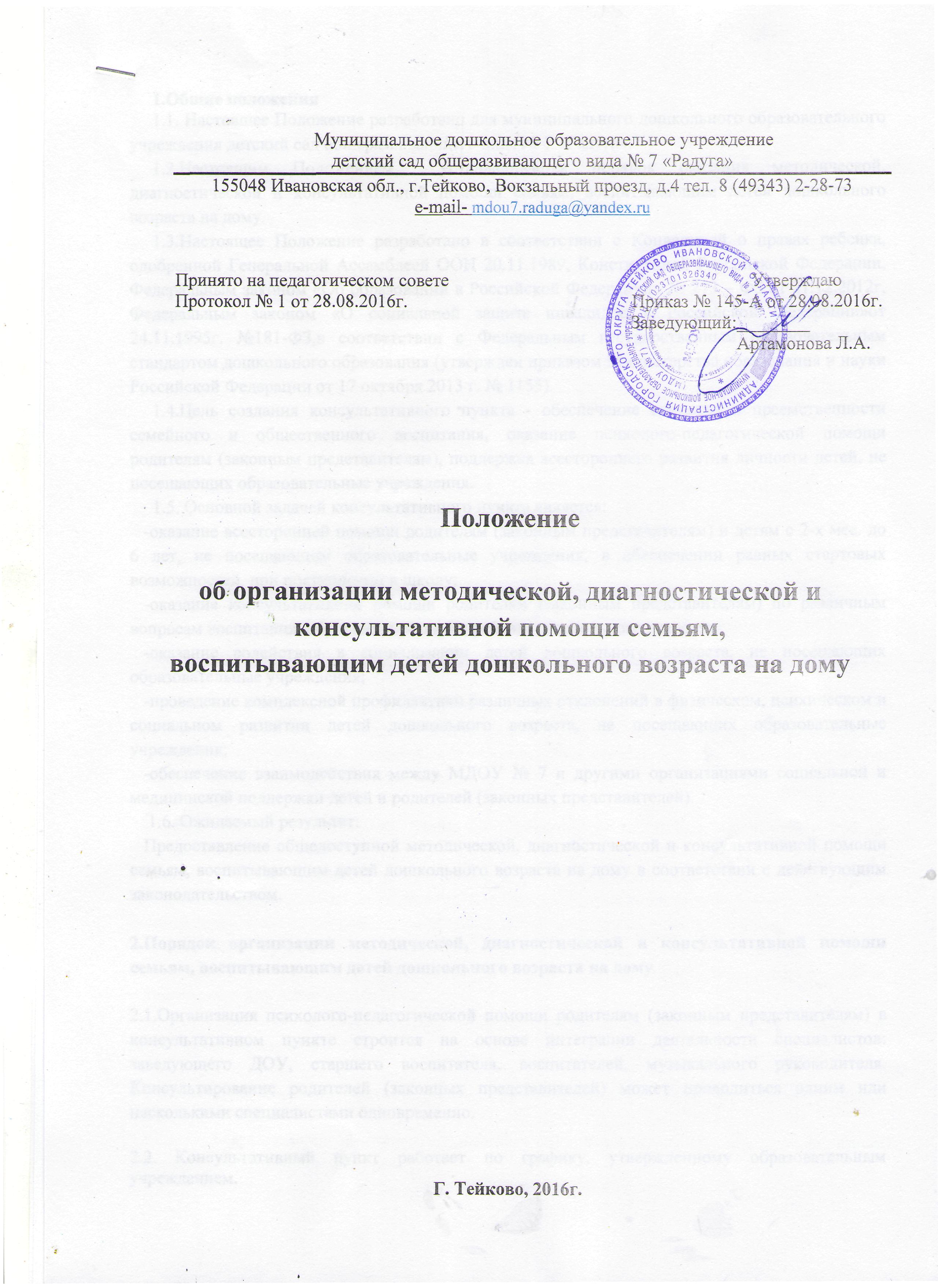 1.Общие положения     1.1. Настоящее Положение разработано для муниципального дошкольного образовательного учреждения детский сад общеразвивающего вида № 7 «Радуга».     1.2.Настоящим Положением  устанавливается порядок оказания методической, диагностической и консультативной помощи семьям, воспитывающим детей дошкольного возраста на дому.     1.3.Настоящее Положение разработано в соответствии с Конвенцией о правах ребенка, одобренной Генеральной Ассамблеей ООН 20.11.1989, Конституцией Российской Федерации, Федеральным законом «Об образовании в Российской Федерации» № 273 – ФЗ от 21.12.2012г, Федеральным законом «О социальной защите инвалидов в Российской Федерации»от 24.11.1995г. №181-ФЗ,в соответствии с Федеральным государственным образовательным стандартом дошкольного образования (утвержден приказом Министерства образования и науки Российской Федерации от 17 октября 2013 г. № 1155).     1.4.Цель создания консультативного пункта - обеспечение единства и преемственности семейного и общественного воспитания, оказание психолого-педагогической помощи родителям (законным представителям), поддержка всестороннего развития личности детей, не посещающих образовательные учреждения.     1.5. Основной задачей консультативного пункта является:   -оказание всесторонней помощи родителям (законным представителям) и детям с 2-х мес. до 6 лет, не посещающим образовательные учреждения, в обеспечении равных стартовых возможностей  при поступлении в школу;   -оказание консультативной помощи родителям (законным представителям) по различным вопросам воспитания, обучения и развития ребенка дошкольного возраста;   -оказание содействия в социализации детей дошкольного возраста, не посещающих образовательные учреждения;   -проведение комплексной профилактики различных отклонений в физическом, психическом и социальном развитии детей дошкольного возраста, не посещающих образовательные учреждения;   -обеспечение взаимодействия между МДОУ № 7 и другими организациями социальной и медицинской поддержки детей и родителей (законных представителей).    1.6. Ожидаемый результат:   Предоставление общедоступной методической, диагностической и консультативной помощи семьям, воспитывающим детей дошкольного возраста на дому в соответствии с действующим законодательством.2.Порядок организации методической, диагностической и консультативной помощи семьям, воспитывающим детей дошкольного возраста на дому2.1.Организация психолого-педагогической помощи родителям (законным представителям) в консультативном пункте строится на основе интеграции деятельности специалистов: заведующего ДОУ, старшего воспитателя, воспитателей, музыкального руководителя. Консультирование родителей (законных представителей) может проводиться одним или несколькими специалистами одновременно.2.2. Консультативный пункт работает по графику, утвержденному образовательным учреждением.2.3. Работа с родителями (законными представителями) в консультативном пункте проводится в различных формах: групповых, подгрупповых, индивидуальных. Индивидуальная работа с детьми организуется в присутствии родителей (законных представителей).2.4. Методическая, диагностическая и консультативная помощь семьям, воспитывающих детей дошкольного возраста на дому, предоставляется в виде консультаций и методических рекомендаций, подготовленных специалистами МДОУ № 7.2.5.Методическая, диагностическая и консультативная помощь может предоставляться:-по письменному обращению (ответ на запрос направляется в срок, не превышающий 30 дней со дня обращения, по почте в адрес заявителя);- по телефону (специалисты МДОУ № 7 оказывают помощь в момент поступления звонка);- в виде информации на сайте детского сада (ответ на запрос направляется в срок, не превышающий 30 дней со дня обращения).2.6.Основанием для оказания методической, диагностической и консультативной помощи является личное заявление родителей (законных представителей).В письме, личном заявлении указываются:   -наименование организации или должностного лица, которому они адресованы;   -изложение существа обращения;   -наименование и реквизиты физического лица: фамилии, имя, отчество;   -почтовый адрес, контактный телефон;   -дата обращения.2.7.Консультативный пункт осуществляет взаимодействие с медицинскими учреждениями, Центрами психолого-педагогической поддержки, муниципальными и другими организациями. В консультативном пункте организуются лектории, теоретические и практические семинары для родителей (законных представителей).2.8. Перечень оснований для отказа в оказании методической, диагностической и консультативной помощи:   -письма, личные заявления, поступившие в учреждение, которые содержат требования, превышающие полномочия по оказанию методической, диагностической и консультативной помощи семьям, воспитывающим детей дошкольного возраста на дому, возвращаются;   -не подлежат рассмотрению письма, запросы, не содержащие официальных данных организации, её реквизитов, фамилии, почтового адреса и/или/ электронного адреса юридического или физического лица;   -не принимаются к рассмотрению запросы, содержащие ненормативную лексику и оскорбительные высказывания.3.Организация оказания методической, диагностической и консультативной помощи семьям3.1.Организация оказания методической, диагностической и консультативной помощи семьям включает в себя следующие процедуры:   -регистрация лиц, обратившихся в учреждение за консультативной, диагностической и методической помощью по телефону или на личном приеме;   -регистрация писем, личных заявлений родителей (законных представителей) и передача их на исполнение;   - консультирование, диагностика и методическая помощь родителям (законным представителям) и детям по вопросам воспитания и развития ребенка; График проведения занятий устанавливает педагог индивидуально.3.2. Оказания методической, диагностической и консультативной помощи фиксируется в журнале учета.3.3. Регистрация писем, личных заявлений и передача их на исполнение:   -поступившие в учреждения  письма, личные заявления регистрируются в день поступления уполномоченными специалистами в установленном порядке;   - регистрация писем, личных заявлений считается юридическим фактом, являющимся основанием для начал действий по оказанию методической, диагностической и консультативной помощи;   -после регистрации письма, личные заявления передаются руководителю в пределах их компетенции для написания резолюции. С резолюцией руководителя материалы направляются соответствующему специалисту.Оказание методической, диагностической и консультативной помощи физическим лицам проводится на личном приеме или по телефону.3.4.Специалист, осуществляющий прием на консультативном пункте, ведет журнал приема посетителей.Журнал учета обращений за консультативной помощью ведется по форме (Приложение № 1).3.5.Организация предоставления методической, диагностической и консультативной помощи семьям, воспитывающим детей дошкольного возраста на дому, на базе МДОУ № 7 осуществляется на бесплатной основе в соответствии с законодательством Российской Федерации. 4. Порядок и формы контроля оказания методической, диагностической и консультативной помощи семьям4.1.Текущий контроль соблюдения и использования настоящего Положения осуществляется посредством процедур внутреннего и внешнего контроля.4.1.1.Внутренний контроль проводится руководителем МДОУ № 7   Внутренний контроль подразделяется:   -оперативный контроль (по конкретному обращению заявителя либо другого заинтересованного лица);   -контроль итоговый (по итогам полугодия и года);   -тематический контроль (подготовка учреждения к работе в летний период, подготовка к учебному году и т.п.).5. Документация консультативного пункта5.1. На консультативном пункте ведется следующая документация: Журнал учета работы консультативного пункта психолого-педагогической помощи семьям, воспитывающим детей дошкольного возраста на дому специалистами МДОУ. Журнал регистрации родителей (законных представителей), посещающих консультативный пункт психолого-педагогической помощи семьям, воспитывающим детей дошкольного возраста на дому в МДОУ.Приложение № 1Журнал учета работы консультативного пункта психолого-педагогической помощи семьям, воспитывающим детей дошкольного возраста на дому специалистами МДОУПриложение № 2Журнал регистрации родителей (законных представителей), посещающих консультативный пункт психолого-педагогической помощи семьям, воспитывающим детей дошкольного возраста на дому в МДОУ№ п/пДатапроведения консультацииТема консультацииФ.И.О,должность консультирующихИтог  консультирования№ п/пДата, время проведения консультацииТема консультацииФ.И.О. родителей (законных представителей)Проблемы в вопросах воспитания и обучения дошкольников1.